SÍ ¿Asimila el organismo nutrientes/residuos expulsados?   ¿Responde el organismo a los estímulos?  NO NO SÍ ¿El organismo crece y se desarrolla?    	NO 	¡¡NO VIVIENTE!! SÍ NO ¿Se reproduce el organismo?  NO SÍ ¿Se adapta el organismo a su entorno?   NO SÍ 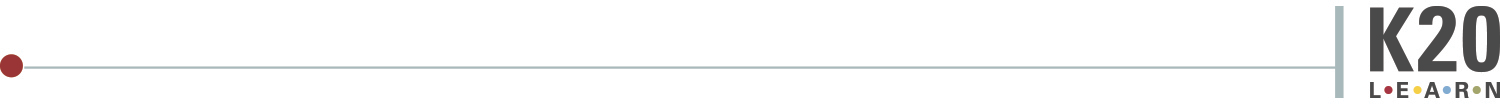 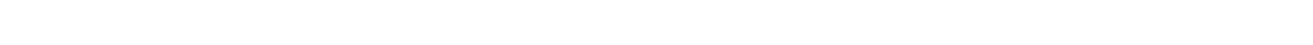 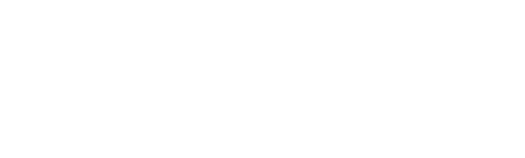 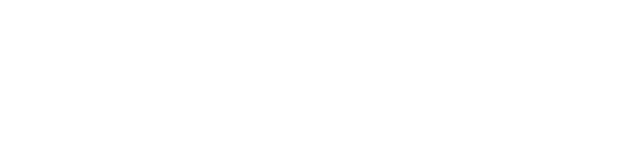 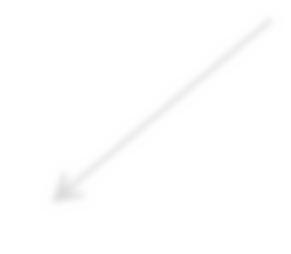 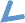 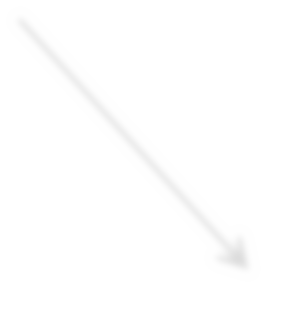 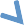 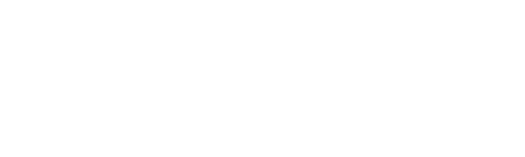 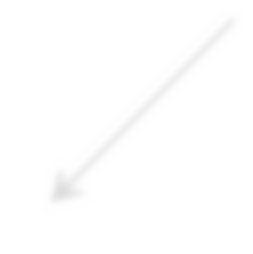 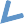 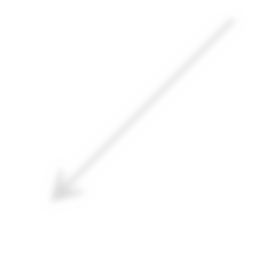 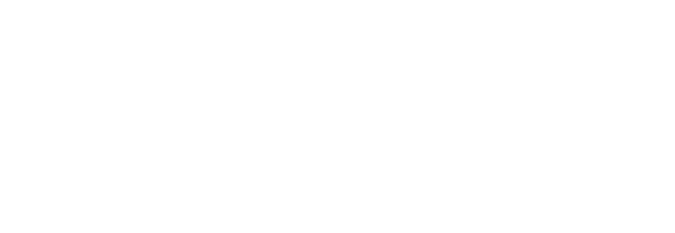 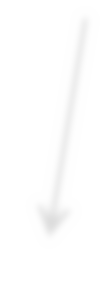 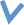 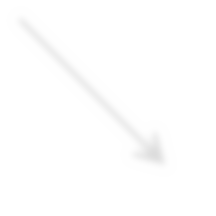 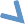 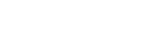 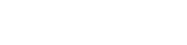 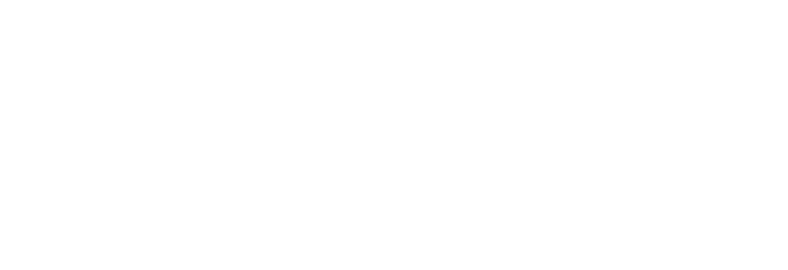 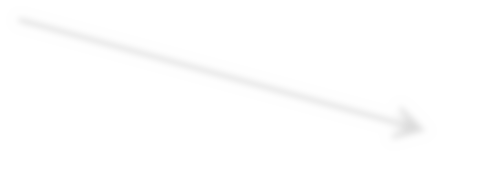 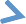 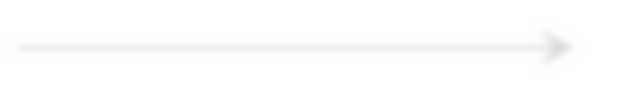 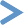 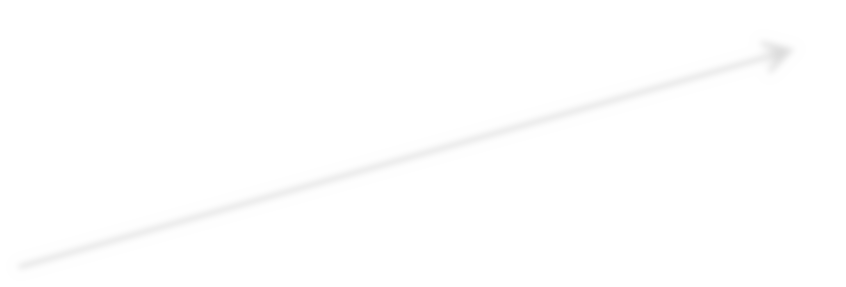 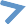 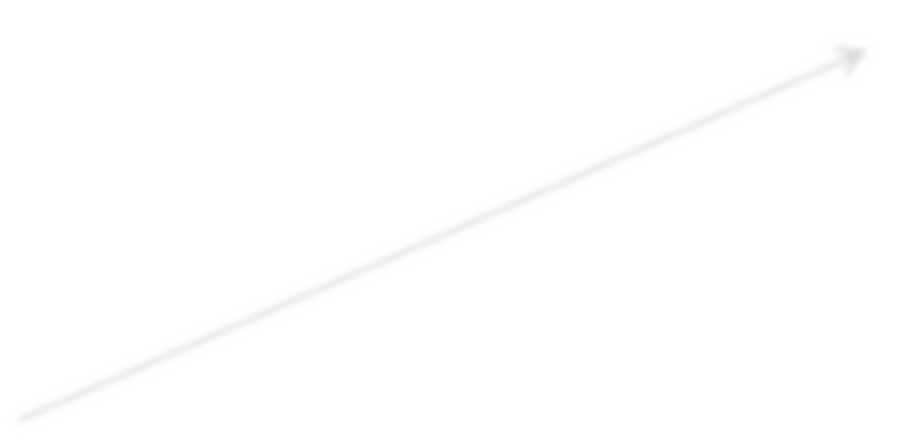 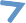 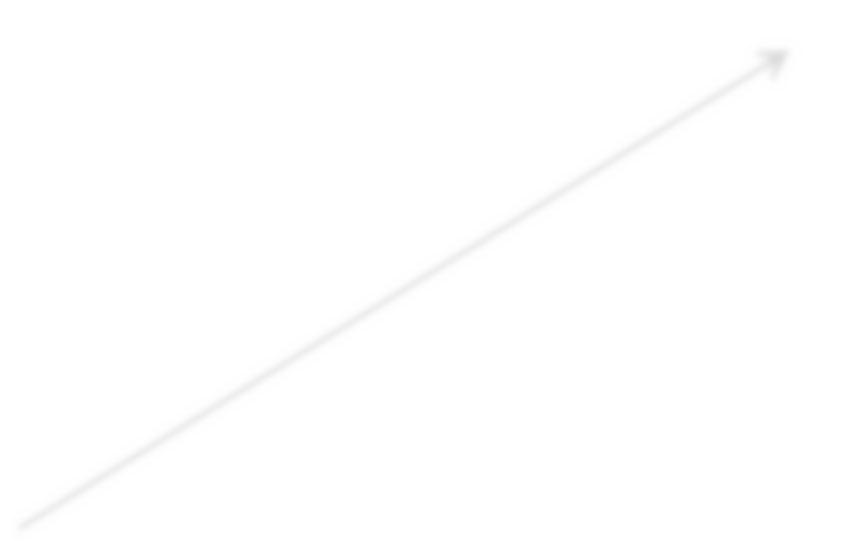 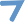 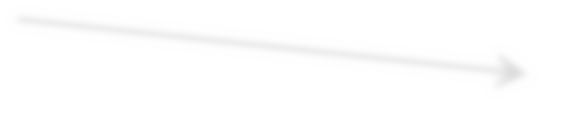 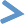 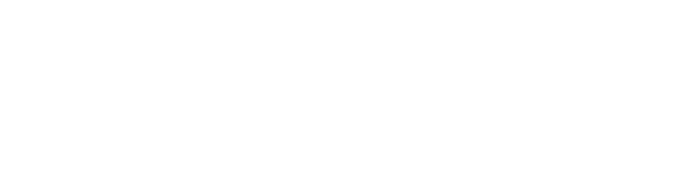 ¿Está el organismo compuesto por células?  SÍ ¡¡VIVIENTE!! It’s Alive or Is It? 